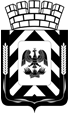 Администрация Ленинского городского округа 
Московской областиФИНАНСОВО-ЭКОНОМИЧЕСКОЕ УПРАВЛЕНИЕ
АДМИНИСТРАЦИИ ЛЕНИНСКОГО ГОРОДСКОГО ОКРУГА
МОСКОВСКОЙ ОБЛАСТИПриказО дополнении Перечня главных администраторов доходов бюджета Ленинского городского округа Московской областиВ соответствии с пунктом 3.2 статьи 160.1 Бюджетного кодекса Российской Федерации, приказом от 08.06.2021 № 75н «Об утверждении кодов (перечней кодов) бюджетной классификации Российской Федерации на 2022 год (на 2022 год и плановый период 2023 и 2024 годов)», постановлением администрации Ленинского городского округа Московской области от 10.11.2021 № 4099 «Об утверждении Порядка внесения изменений в перечень главных администраторов доходов бюджета  Ленинского городского округа Московской области», ПРИКАЗЫВАЮ:1. Дополнить Перечень главных администраторов доходов бюджета Ленинского городского округа Московской области, кодами бюджетной классификации, главными администраторами которых являются федеральные органы государственной власти и органы государственной власти Московской области:2. Начальнику организационно-правового отдела Т.И. Русановой обеспечить размещение приказа в информационно-телекоммуникационной сети Интернет по адресу: http://www.adm-vidnoe.ru.3.  Контроль за выполнением настоящего приказа возложить на начальника Отдела доходов и финансирования отраслей Финансово-экономического управления Н.В. Королеву.4.    Настоящий приказ вступает в силу со дня его подписания.Заместитель главы администрации-начальник Финансово-экономическогоуправления			                           	                                          Л.В. Колмогороваот03.03.2022№15Код администратораКБКНаименование доходов8381 16 01193 01 0029 140Административные штрафы, установленные Главой 19 Кодекса Российской Федерации об административных правонарушениях, за административные правонарушения против порядка управления, налагаемые мировыми судьями, комиссиями по делам несовершеннолетних и защите их прав (штрафы за незаконное привлечение к трудовой деятельности либо к выполнению работ или оказанию услуг государственного или муниципального служащего либо бывшего государственного или муниципального служащего)